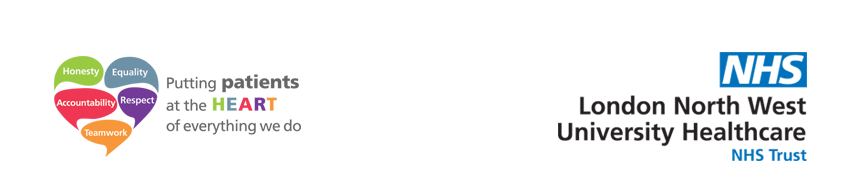 The 18th Ealing “Hands On”Echo CourseIn association withGE Medical Systems8th  - 12th June 2020Course DirectorsProfessor Stuart D RosenMs Shahla TazeenSpeakers:Karen McCarthyDan KnightAnna HerreyNavtej Chahal Bushra Rana Ali VazirRonak RajaniKelly VictorUltrasonographers:Shahla TazeenDr Nabeel AhmedDavid DawsonJalila Elmarimi Edward Haumann Jeff Jean-Marie Karen WyattMonday:The  Study08:45	Coffee and registration09:00	Cardiac anatomy for echocardiographersKaren McCarthy10:00	Physics of echo and 	instrumentation and 10:45	 Coffee 11:00	Live demo of normal echo and reporting		Dan Knight		Shahla TazeenStuart Rosen12:00	Lunch 13:00	Practical sessionTime to scan normal subjects17:00	EndTuesday:IHD and Heart Failure08:45	Coffee09:00	Left ventricular function	Ischaemic heart diseaseAnna Herry10:30	Coffee11:00	Contrast and stress echo	Raj Khattar12:00	Lunch 13:00	Practical session	Time to scan IHD and HF subjects17:00	EndWednesday:Valve Disease08:45	Coffee09:00	A-V valves	V-A valves	Navtej Chahal10:30	Coffee11:00	Endocarditis	Navtej Chahal12:00	Lunch 13:00	Practical session		Time to scan valve 	disease subjects17:00	EndThursday:Right heart, GUCH and CM08:45	Coffee09:00	Right heart and basic 	GUCH	Bushra Rana10:30	Coffee 11:00	Cardiomyopathies	Ali Vazir12:00	Lunch 13:00	Practical session	Time to scan variety of 	normal subjects and 	patients17:00	EndFriday:Pericardium and emergencies08:45	Coffee09:00	Echocardiography of the 	Pericardium 	Ronak Rajani10:00	Coffee 10:30	Emergency use of 	echocardiography	Kelly Victor11:30	Summary discussion 	Stuart Rosen12:00	Lunch 13:00	Practical sessionTime to scan variety of normal subjects and patients16:00	EndPractical Sessions:During the hands on sessions, each group will have 30 minutes with 5 different patientsPlease help yourself to tea or coffee at your convenience during the session.